Ethics Matter – RotaryModule 7 “Failure will not overcome me so long as my will to succeed is strongerMichael KirbyCOVID-19 – Business Fraud in ReviewOrganisations are vulnerable to fraud and corruption in the COVID-19 era – a KPMG survey reveals. Fraud and corruption is an increasing concern in corporate Australia just weeks into the COVID-19 shutdown, a survey of major companies and government sector organisations by KPMG Forensic has shown.Australian organisations are reporting a rise in the risk of fraud or corruption. At the same time over a quarter of organisations have deferred key prevention programs and over two thirds see their ability to investigate fraud or corruption inhibited. The survey, which 85 senior executives responded to, was performed in mid-April 2020 and included ASX companies, government agencies, multinationals and large private Australian companies.As the business environment has been moving towards a more digitally-centred operation, organisations have to consider the challenges and concerns in maintaining their security and business continuity.With COVID-19 disrupting businesses quickly and driving teams to remote working and serving customers through online interactions, this digital world has become more at risk. Organisations need to consider how to secure new remote working practices while ensuring critical business functions are operating without interruption, and how to keep the business protected from attackers exploiting the uncertainty of the situation.KPMG COVID-19 linksCOVID-19: demands vigilance on cyber security measuresCOVID-19 using data to reduce the risk of fraudCOVID-19: the rise of ransomware during COVID-19COVID-19: Implications for cyber security in retailCOVID-19: supply chain fraud and corruption threats COVID-19: 2020 Fraud SurveyCOVID-19: protect your business from fraud and corruptionCOVID-19: a time for transformation and thinking for the futureCOVID-19: Working from home securelyCOVID-19: Identity Access management and remote workingCOVID-19: protecting your business from cyber crimeCOVID-19: protect your team from phishing and cyber scamsCOVID-19: what the CIO and CISO can do to helpCOVID-19: Webinar: Navigating Cyber, Fraud & Trust Challenges (23 April 2020)COVID-19: A Guide to maintain Business Resilience Paul RogersMembership & Public Image Director (2020-2021)Immediate Past President (2019-2020)Professional Ethics Chair District 9685 (2019-2021)Kurrajong North Richmond Rotary Club Inc.LL.B.,LL.M.,LL.M.,MAppSc.,AWM.,WSUCF.,PHF.,DSA.M: 0410-531-314 E: p.rogers54@internode.on.net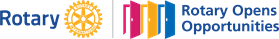 